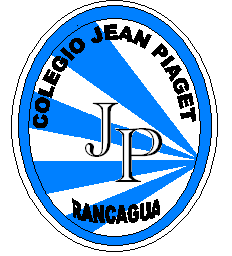 PLANIFICACIÓN PARA EL AUTOAPRENDIZAJESEMANA N°13 DEL 22 AL 26 JUNIO DEL 2020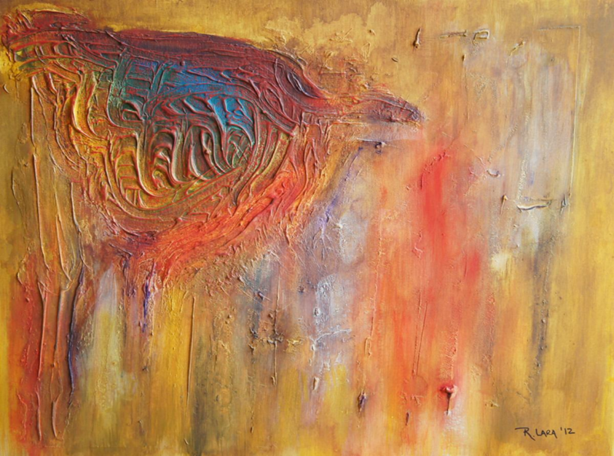 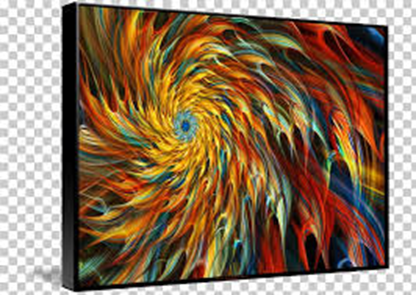                                      GUÍA DE TRABAJO ARTES VISUALES 6° AÑO BÁSICOSEMANA Nº13 DEL 22 AL 26 de junio, 2020                                    PINTURA ABTRACTA CON FIGURAS GEOMÉTRICAS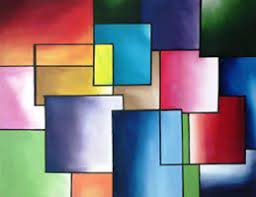 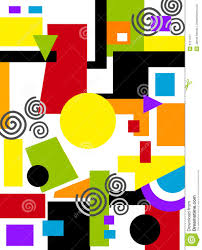 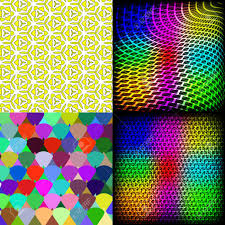 ABTRACTODel latín abstractus, abstracto es algo que no tiene intención de representar cosas o seres concretos, sino que sólo atiende a cuestiones como la forma, la estructura o el color.Se conoce como arte abstracto a la manifestación que acentúa aspectos cromáticos, estructurales o formales, sin prestar atención a la imitación material de la realidad. La pintura abstracta, por lo tanto, es la rama pictórica del arte abstracto.Abstracción líricaLa abstracción sintética Abstracción geométrica.Las primeras manifestaciones abstractas surgieron a comienzos del siglo XX, de la mano de artistas como Wassily Kandinsky y Umberto Boccioni. Existen numerosas corrientes estilísticas dentro del arte abstracto, como: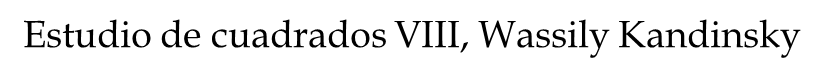      Otro representante: Joan Miró.Pintura abstracta figurativa se caracteriza por intentar representar una realidad móvil y cambiante en un medio que resulta estático e inalterable.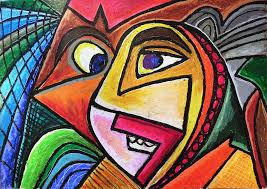 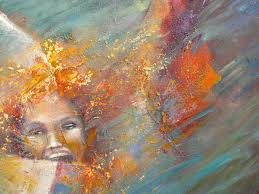 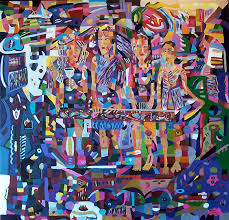 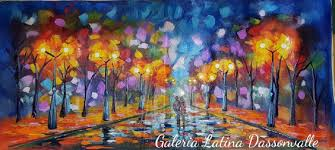 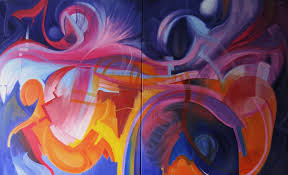 Crear un dibujo de ARTE ABTRACTO, aplicando una de sus manifestaciones dadas. Pauta:Crear un dibujo de Arte Abtracto en cualquiera de sus manifestaciones anteriormente vistas.La abstracción sintética La Abtracción LíricaAbstracción geométrica.Pintura abtracta figurativaMateriales: Block,  Croquera,  hoja de oficio, lo que tengas en el hogar.Lápices de colores, témpera sería ideal….  Responde las siguientes preguntas:1.- ¿Cuál de las manifestaciones del Arte Abtracto te gustó más? Fundamenta.2.- ¿Define qué es Arte Abtracto?3.-El dibujo que creastes, ¿Cómo lo titularías?, ¿Por qué?      // D E S A R R O L L O //                ¡!!Te invito a leer!!!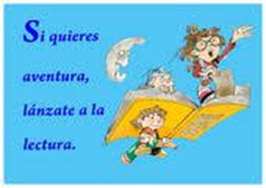                                    ¡¡¡¡¡¡¡¡¡¡¡¡¡¡¡¡¡ CUÌDATE Y QUÈDATE EN CASA!!!!!!!!!!!!!!!!!!!!!!!ASIGNATURA/CURSOARTES  VISUALES /  6° BÁSICO  NOMBRE DEL PROFESOR/AJUANA VALLADARES SAN MARTÍNOBJETIVO DE APRENDIZAJE DE LA UNIDAD (TEXTUAL).OA 4* Analizar e interpretar obras de arte y objetos en relación con la aplicación del lenguaje visual, contextos, materiales, estilos u otros.MOTIVACIÓNhttps://www.youtube.com/watch?v=SYg5v6cvblQ  ACTIVIDAD(ES) Y RECURSOSPEDAGÓGICOS. El o la estudiante después de observar el video atentamente, leerá los textos escritos en la guía.Pauta: www.arteabtracto.cl  	Crear un dibujo de Arte Abtracto en cualquiera de las manifestaciones que verán con sus definiciones claramente en la guía.  	*La abstracción sintética  	*La Abstracción Lírica 	*Abstracción geométrica. 	*Pintura abstracta figurativaRecursos: Internet, Croquera y/o hoja de block, hoja de oficio, lápices de colores, témpera lo que tengas en el hogar para trabajar.EVALUACIÓN FORMATIVAEl estudiante contestará Ticket de salida.  DEBE SER ENVIADO AL SIGUIENTE CORREO juana.valladares@colegio-jeanpiaget.cl  Nombre Estudiante:Curso: 6° BásicoFecha:Objetivo de Aprendizaje:  Unidad N°2OA 4* Analizar e interpretar obras de arte y objetos en relación con la  aplicación del lenguaje visual,contextos, materiales, estilos u otros.Objetivo de la clase:Crear un dibujo de Arte Abtracto, aplicando culquiera de las manifestaciones vistas.Objetivo de Aprendizaje:  Unidad N°2OA 4* Analizar e interpretar obras de arte y objetos en relación con la  aplicación del lenguaje visual,contextos, materiales, estilos u otros.Objetivo de la clase:Crear un dibujo de Arte Abtracto, aplicando culquiera de las manifestaciones vistas.Objetivo de Aprendizaje:  Unidad N°2OA 4* Analizar e interpretar obras de arte y objetos en relación con la  aplicación del lenguaje visual,contextos, materiales, estilos u otros.Objetivo de la clase:Crear un dibujo de Arte Abtracto, aplicando culquiera de las manifestaciones vistas.Nombre Docente: Juana Valladares San MartínNombre Docente: Juana Valladares San MartínNombre Docente: Juana Valladares San Martín